▣ 환불 금액은 사전등록 마감 이후 일괄적으로 송금해드립니다.사전등록 취소 요청 시 수수료 제외 후 환급사전등록 취소 가능일: 2019년 11월 18일(월) 접수분까지제출처:  info@koshic.org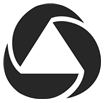 대한의료관련감염관리학회Korean Society for Healthcare-associated Infection Control and Prevention (KOSHIC)우) 06628 서울특별시 서초구 강남대로 309 코리아비지니스센터 1716호info@koshic.org2019년 27차 연수과정 사전등록비 환불 신청서등록자 성명면 허 번 호□ 의사  (                  )   □  간호사  (                 )□ 의사  (                  )   □  간호사  (                 )□ 의사  (                  )   □  간호사  (                 )□ 의사  (                  )   □  간호사  (                 )□ 의사  (                  )   □  간호사  (                 )소      속입  금  액입   금   일입   금   일입   금   일연  락  처환 불 사 유□ 등록 취소      □ 중복 결제    □ 기타  (                   )□ 등록 취소      □ 중복 결제    □ 기타  (                   )□ 등록 취소      □ 중복 결제    □ 기타  (                   )□ 등록 취소      □ 중복 결제    □ 기타  (                   )□ 등록 취소      □ 중복 결제    □ 기타  (                   )온라인 송금온라인 송금온라인 송금신용카드 결제신용카드 결제신용카드 결제환불요청금액환불요청금액은 행 명카 드 명계좌번호카드번호예 금 주승 인 번 호신 청 일2019년     월      일신 청 자(서명)